      van.prof.dr.Alma Leto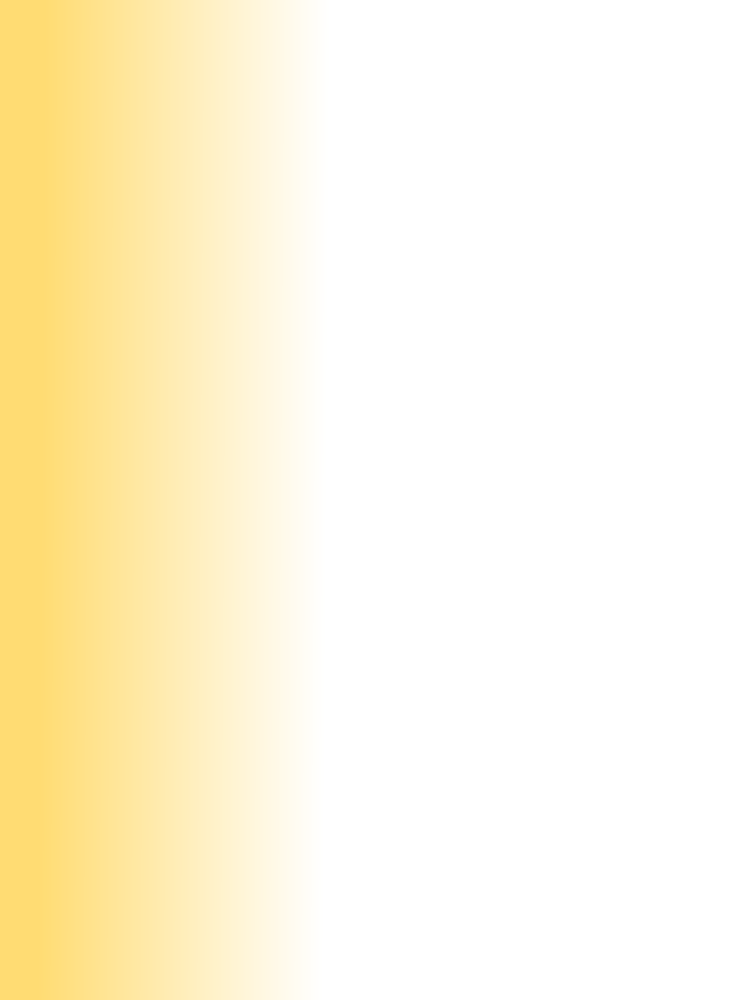 Opći podaciZvanje: vanredni profesore-mail: alma.leto@unmo.batelefon: 036-571-388ObrazovanjeDiplomski studij:   DIPLOMIRANI INŽENJER  HEMIJE,  PMF  Univerzitet u Sarajevu, Postdiplomski studij:  2007. GOD., MAGISTAR NAUKA , PPF Univerzitet u SarajevuDoktorski studij: 2011.GOD. DOKTOR NAUKA, AGROMEDITERANSKI FAKULTET UNIVRTZITET „ DŽEMAL BIJEDIĆ“ MOSTARDatum i oblast posljednjeg izbora: 25.5. 2017. VANREDNI PROFESOR na užoj naučnoj oblasti :     HEMIJA I PRIMJENJENA HEMIJAVažnije publikacije1.ALMA LETO : OSNOVE HEMIJE TLA,  2017. GOD. , UDŽBENIK, IZDAVAČ: UNIVERZITET „DŽEMAL BIJEDIĆ“ U MOSTARU2. ALMA LETO :LEAD CONTENT IN SOILS AND TOBACCO OF HERZEGOVINA, 49 th CROATIAN AND 9 th INTERNATIONAL SYMPOSIUM ON AGRICULTURE, 16 th – 21 nd February 2014 | Dubrovnik | Croatia, ISBN 978-953-7871-22-2 ,67-71,3. ČUSTOVIC H., LETO A., LJUŠA M., 2013: INFLUENCE OF NITROGEN DYNAMICS IN SOIL ON CONCENTRATION OF PROTEINS IN HERZEGOVINIAN TOBACCOS, NÖVÉNYTERMELÉS (CROP PRODUCTION), VOL. 62, ISSN 0546-8191, STR. 87-90.4. DOGAN, H., ERCISLI, S., JURIKOVA, T., TEMIM, E., LETO, A., HADŽIABULIĆ, A., TOSUN, M., NARMANLIOGLU, H. K., ZIA-UL-HAQ, M., 2014.: PHYSICOCHEMICAL AND ANTIOXIDANT CHARACTERISTICS OF FRUITS OF CAPE GOOSEBERRY (PHYSALIS PERUVIANA L.) FROM TURKEY, OXIDATION COMMUNICATIONS VOL. 37, NO 4, ISSN 0209-4541 STR. 1005–1014, SOFIA5. . ERCISLI, S., DOGAN, H., JURIKOVA, T., TEMIM, E., LETO, A., HADZIABULIĆ, A., 2016.: CHEMICAL CONSTITUTIONS AND ANTIOXIDANT ACTIVITY OF ZIZIPHORA CLINOPODIOIDES ECOTYPES FROM TURKEY, ROMANIAN  BIOTECHNOLOGICAL  LETTERS VOL. 21, NO. 2, ISSN 1224-5984, STR.11298-113036. TEMIM E., LETO A., HADŽIABULIĆ S., HADŽIABULIĆ A., DORBIĆ B. (2015): EFFECT OF DIFFERENT DORMANCY BREAKING TREATEMENTS ON GERMINATION OF ALBIZIA JULIBRISSIN SEEDS. 26TH INTERNATIONAL SCIENTIFIC EXPERT CONFERENCE ON AGRICULTURE AND FOOD INDUSTRY, 28-30 SEPTEMBER 2015, SARAJEVO, BOSNA I HERCEGOVINA. BH ISSN 0033-8583. VOL. LXI, NO. 66/17. TEMIM, E., HADŽIABULIĆ, A., LETO, A., HADŽIABULIĆ, S., ZUKIĆ, S., DORBIĆ, B., 2014.: EFFECTS OF GIBBERELLIC ACID (GA3) ON MORPHOLOGICAL CHARACTERISTICS OF PELARGONIUM (PELARGONIUM X HORTORUM), 24RD INTERNATIONAL SCIENTIFIC-EXPERTS CONGRESS ON AGRICULTURE AND FOOD INDUSTRY, SEPTEMBER 25-27, IZMIR